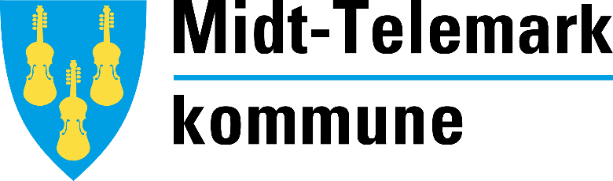 Samarbeidsplan for overgang fra barnehage til skole for barn med spesielle behov. Formålet med samarbeidsplanen: Å sikre en god overgang fra barnehagen til skolen for barn med spesielle behov Å trygge foreldrene og la de kunne fortelle om sitt barn Å sikre helhet og sammenheng i den sosiale og faglige utviklingen til barnet Å gi skolen mulighet til å forberede seg på å ta imot barnet og gi det en god skolestart Barn med spesielle behov forstår vi som barn som av ulike årsaker har nedsatt funksjonsevne på et eller flere områder, over en kortere og/eller lengre periode, og derfor har manglende utbytte av det ordinære tilbudet.For barn med omfattende behov eller spesielle diagnoser, må en vurdere om samarbeidet med skolen må starte tidligere. Dersom det er opprettet en ansvarsgruppe rundt barnet, er det nyttig at skolen inviteres inn i ansvarsgruppemøtene året før skolestart, evnt. så tidlig som våren året før skolestart.Plan for hva som skjer året før skolestart:Red.28.10.21Når:Hva:Ansvar:SeptemberStyrer eller ped.leder tar kontakt med skolen ang.enkeltbarn m/spes.behov eller som har enkeltvedtak. Det avtales tid for møte. Husk at samtykke fra foresatte må innhentes.Styrer/ped.lederDersom barnet har koordinator er dette koordinator sitt ansvar.NovemberSkolebesøkHyppighet på skolebesøk utover året vurderes i hvert enkelt tilfelle. Ped.leder lager et forslag til plan på dette, som sendes skolen.Spesialkontakt, spesialpedagog eller ped.leder følger barnet til skolen.NovemberSamarbeidsmøte mellom barnehage, skole og PPT(eventuelt andre instanser).Barnehagen kaller innFebruar Overføringsmøte med foresatte, spesialpedagog, spesialkontakt, ped.leder, skolen, PPT og eventuelt andre instanser. På dette møte avtales møter utover våren. Barnehagen kaller innJanuar-juniSkolebesøkDet bør være minimum et skolebesøk i mnd.i tillegg til de som står i ordinær samarbeidsplan. Spesialkontakt, spesialpedagog eller ped.leder følger barnet til skolen.Følg plan fra ped.leder som blei laga i november. April-juniBarnehagebesøk. Spesialkontakt fra skolen og/eller kontaktlærer besøker barnehagen flere ganger utover våren.Rektor/assisterende rektor